西南财经大学Southwestern University of Finance and Economics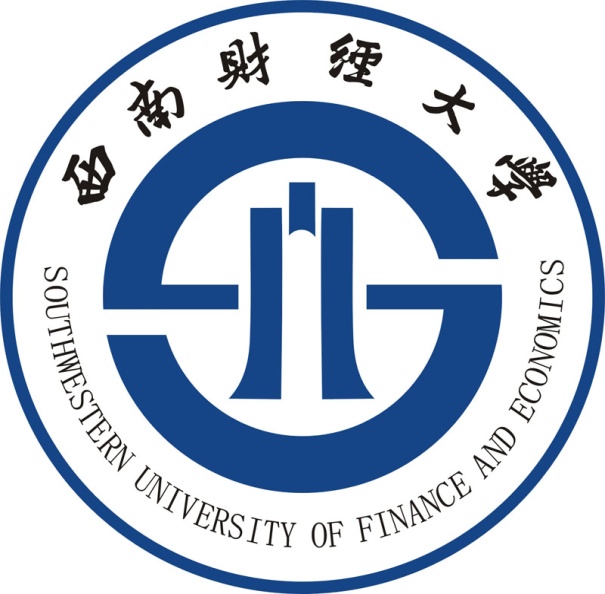 2021研究生学术节学生姓名：                         所在学院：                         专    业：                         学    号：                         联系电话：                         西南财经大学研究生会学术部二〇二一年十月